Indiana Department of Correction, Division of Youth Services2017 Juvenile Detention Inspection - Compliance Report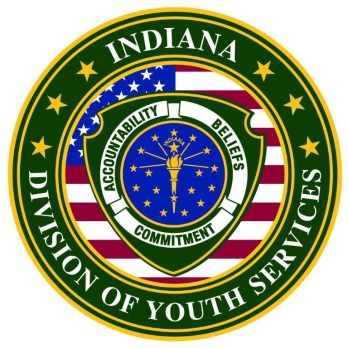 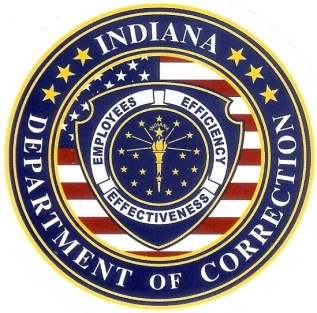 St. Joseph Probate Court Juvenile Justice Center1000 S. Michigan StreetSouth Bend, IN  46601__________________________________________________________AuditorsKellie Whitcomb, Division of Youth Services, Indiana Department of CorrectionAngela Sutton, Division of Youth Services, Indiana Department of CorrectionChance Sweat, Division of Youth Services, Indiana Department of CorrectionKristin Herrmann, Youth Law T.E.A.M. of IndianaLaurie Elliott, Youth Law T.E.A.M. of Indiana 7Indiana Department of CorrectionDivision of Youth Services302 W. Washington St. Rm. E334, Indianapolis, IN 46204Indiana Department of Correction, Division of Youth Services2017 Juvenile Detention Inspection - Compliance ReportFacility:		St. Joseph Probate Court Juvenile Justice Center1000 S. Michigan StreetSouth Bend, IN  46601Inspection Date(s): 	May 18, 2017                               	August 17, 2017                              	November 21, 2017 	Auditors:		Kellie Whitcomb			Director of Reentry and External RelationsDivision of Youth Services, Indiana Department of Correction			kwhitcomb@idoc.IN.gov			Angela SuttonDirector of Juvenile Detention InspectionsDivision of Youth Services, Indiana Department of Correction317-914-7347, ansutton@idoc.IN.gov Chance Sweat           		(Former) Director of Juvenile Detention InspectionsIndiana Department of Correction(317) 607-6507, csweat@idoc.IN.gov Laurie Elliott            Youth Law T.E.A.M. of Indiana(317) 916-0786, lelliott@youthlawteam.org Kristin HerrmannYouth Law T.E.A.M. of Indiana(317) 916-0786, kherrmann@youthlawteam.org INTRODUCTION The 2017 annual juvenile detention facility evaluations conducted by the IDOC, Division of Youth Services consisted of on-site facility inspections; staff and youth interviews; and an audit of seventy-four (74) specifically selected, current Juvenile Detention Facility Standards.  The new Indiana Juvenile Detention Facility Standards are in the process of being adopted.  Detention Facilities had the option to be audited utilizing the selected seventy-four (74) current detention standards or utilizing the corresponding fifty-one (51) new juvenile detention facility standards. St. Joseph County Juvenile Center chose to be audited on the seventy-four (74) current juvenile detention facility standards in 2017, for their 21st annual detention inspection.  Of the seventy-four (74) standards audited, twenty-six (26) standards are mandatory compliance and the remaining forty-eight (48) are recommended standards. Compliance with 100% of the mandatory standards and 90% of the recommended standards is required to attain “Full Compliance”STANDARDS REVIEWEDThe 2017 IDOC audit consisted of the review of seventy-four of the current standards within the following nine categories.  Safety 					15 Mandatory & 3 RecommendedTopics:  fire safety codes; preventing fire and toxic smoke; facility capacity; facility lighting; heating and cooling systems; flammable, toxic, and caustic materials; alternative power source; fire and emergency evacuations; safety, sanitation and health codesSecurity				0 Mandatory & 8 RecommendedTopics:  detention staff log; security inspections; daily count; transportation procedures; mechanical restraints; facility vehiclesJustice and Order			0 Mandatory & 9 RecommendedTopics:  facility handbook; confidential contact; discrimination; grievance process; correspondence for juveniles; juvenile visitsMedical				7 Mandatory & 7 RecommendedTopics:  health care authority; services provided pursuant to written orders; emergency services, daily health care requests; intake health screening; informed consent; health-related situation response time; first aid kits; management of pharmaceuticals; medical experiments prohibitedMental Health				1 Mandatory & 0 RecommendedTopic:  written suicide prevention programAdministration and Management	0 Mandatory & 7 RecommendedTopics: employee background check; development and training program; orientation training; new employee training; direct care staff; part-time staff, volunteers, and contract personnelFood Service and Hygiene		4 Mandatory & 4 RecommendedTopics:  dietitian review of menu; therapeutic diets; sanitation inspection; employee sanitation; issuance of bedding and linens; clothing issuanceProgramming and Services		0 Mandatory & 6 RecommendedTopics:  recreation schedule; indoor and outdoor recreation; minimum recreation and leisure scheduleEducation				0 Mandatory & 3 RecommendedTopics:  comprehensive education program; remedial reading services; compliance with child labor lawsMETHODOLOGYFirst Site Visit (May 18, 2017)Standard Categories Reviewed:  Safety and SecurityDescription of visit:  The first on-site visit consisted of a review of additional documentation and observations of the facility to verify the facility’s practice is ongoing and not limited to the information presented in the standard files. An evacuation drill was performed.  The following interviews were conducted:  facility administrator, control room officer, line staff, and juveniles.Second Site Visit (August 17, 2017)Standard Categories Reviewed:  Justice and Order, Medical, and Mental HealthDescription of the visit:  The second on-site visit consisted of a review of additional documentation and observations of the facility to verify the facility’s practice is ongoing and not limited to the information presented in the standard files.  The following interviews were conducted: facility administrator, line staff, mail room staff, intake officer, health care authority or representative, and juveniles.Third Site Visit (November 21, 2017)Standard Categories Reviewed:  Administration and Management, Food Services and Hygiene, Programs and Services, and EducationDescription of the visit:  The third on-site visit consisted of a review of additional documentation and observations of the facility to verify the facility’s practice is ongoing and not limited to the information presented in the standard files.  The following interviews were conducted:  intake officer, education director or representative, recreation leader, food service manager, line staff, and juveniles.FACILITY INFORMATIONINSPECTION RESULTSWas the facility required to implement a corrective action plan as a result of the audit? NoRecommendations: See attachment NON-COMPLIANT FILESFood Service and Hygiene3-4.202- Provide a weekly sanitation inspection sheet for all food service areas to include the dining area and food preparation areas and equipment. In addition to the daily check of refrigerator and water temperatures by administrative, medical or dietary personnel. Administration 3.159- Proof of practice should contain documentation showing a juvenile care worker received an additional 120 hours of training during their first year of employment covering the topics in the standard at a minimum. 3-1.60- Proof of practice for volunteer, part time and contractor should include a sign in sheet or a Director statement that no such training occurred. Education5.274-Proof of practice should include a documentation that shows a youth is receiving remedial reading services once the need has been identifiedCONCLUSIONSt. Joseph Probate Court Juvenile Justice Center is in full compliance with the 2017 Indiana Detention Center Standards Audit performed by the Indiana Department of Correction, Division of Youth Services. A certificate of compliance will accompany this report, which becomes public information ten (10) days from the date of mailing. Please contact me at (317)914-7347 should you have any questions concerning this report. Respectfully submitted,A SuttonAngela D. Sutton, MADirector of Juvenile Detention Inspections
cc:	Christine Blessinger, DYS, Executive Director of Youth Services Kellie Whitcomb, Director of Reentry & External Relations           	Honorable James Fox, St. Joseph CountyDonald Hardin, Facility Director, St. Joseph County  FileRecommendations- Implementation necessary for files to be compliant with new standards. Safety:3-2.92 Recommend stating capacity in policy3-2.106 Wrong part of the policy was highlighted - applicable part on pg 23-3.156 Need documentation of receptacles throughout living quarters; Need documentation emptied daily3-3.162 Recommend using approved Indiana Fire Code evacuation drill formJustice & Order:3-3.185 Procedures should address access to the courts and not only communication with attorneys3-3.187 Highlight portion of procedure relating to non-discrimination; a better proof of practice is showing equal access to programming since that's what is spoken about in the procedure3-3.192 Need proof juveniles are aware they can appeal; amend the handbook and the grievance form to address the appeal process3-5.288 Show that staff have access to the procedure3-5.302 Include picture of the metal detector as proof of practice of procedure regarding searchesMedical:3-4.221 Make clear in procedure the facility has the doctor as its HCA3-4.226 Show log notes of the doctor being onsite for two consecutive weeks3-4.229 Need to show proof of practice of health care staff administering medication pursuant to a             written standing order and the license of that health care staff3-4.237 Need proof med training approved by the doctor and facility administrator3-4.242 Amend procedures to name the hospital and to more clearly outline who staff should contact when "on-call" assistance is needed3-4.244 Recommend update of Dr. approval of policies (dated in 2016)Mental Health:3-4.248 Recommend proof of practice:  showing raining for all staff with responsibly for juvenile supervisionAdministration:3-1.44 Add sex offender check to procedure/Standard language in policy3-1.54 Highlight procedures; include resume or job description3-1.58 Highlight a policy statement; provide director statement if no new hiresPrograms & Services3-5.262 Need to see where it states a search will be conducted, personal property, etc. in procedures3-5.282 Provide a log of youth going to recreation/picture of recreation equipment and areas3-5.283  Provide pictures or documentation of activities other than an inventory listFacility countySt. JosephGoverning authoritySt. Joseph Probate CourtName of facility administratorDonald HardinRated capacity90Average daily population for the last 12 months40Average length of stay for the last 12 months22 daysNotable building changes since the 2016 audit N/ANotable administrative or staffing changes since the 2016 auditN/AOther notable changes since the 2016 auditN/AMandatoryRecommendedTotal Number of Standards2648Number of Standards Not Applicable00Number of Standards in Non-Compliance04Number of Standards in Compliance2644Total Percentage of Compliance100%90%